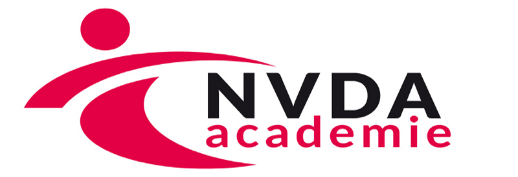 Programma ‘Mijn kind is ziek’: Triage & communicatie bij het zieke kind
9.30		Kennismaking etc. 9.45 		Kinderziekten en triage volgens de NHG-TriageWijzer: (eigen) casusKinderziekten, al dan niet met vlekjes

Werken met Kernset-feedbacklijst, uitleg en oefenen
11.45  		Overleg met de huisarts en registratie 12.30		Pauze13.30 		Het zieke kind: communicatie met (ongeruste) ouder of verzorgende. 		Uitleg over de Roos van Leary en oefenen16.00 		Kind en WGBO (Wet op de Geneeskundige Behandelingsovereenkomst)  16.30 		Evaluatie en afsluiting.  